Publicado en  el 07/01/2014 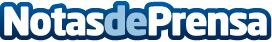 La Policía Nacional detiene a dos hombres que acosaron a más de 550 menores a través de las redes socialesSe hacían pasar por menores o mujeres jóvenes para contactar con sus víctimas. La Policía Nacional detiene a dos hombres que acosaron a más de 550 menores a través de las redes sociales. Aunque no existía ninguna relación entre los arrestados, la denuncia de un menor acosado por ambos puso en alerta a los agentes.Datos de contacto:Nota de prensa publicada en: https://www.notasdeprensa.es/la-policia-nacional-detiene-a-dos-hombres-que_1 Categorias: Ciberseguridad http://www.notasdeprensa.es